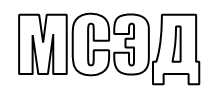 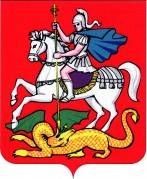 МИНИСТЕРСТВО ИНВЕСТИЦИЙ И ИННОВАЦИЙМОСКОВСКОЙ ОБЛАСТИбул. Строителей, д.1, г. Красногорск,                                                                                         тел.: 8 (495) 668-00-99Московская область, 143407                                                                                                      факс: 8 (498) 602-08-42                                                                                                                                                       e-mail: mii@mosreg.ru							Главам муниципальных образованийМосковской областиУважаемые коллеги!Информируем Вас о том, что 4-5 августа 2017 в Талдомском муниципальном районе Московской области по адресу: п. Вербилки, ул. Дачная, загородный отель СountryResort проводится муниципальный инвестиционный Форум «Там, где ты никогда не был».Деловой программой Форума запланировано проведение пленарного заседания 
и проведение дискуссий в рамках круглых столов.Ключевыми темами дискуссий станет совершенствование институтов государственного и муниципального управления, развитие региональной инвестиционной среды и поиск новых источников инвестиций, создание территорий опережающего развития.В работе Форума примут участие депутаты государственной Думы РФ, Московской областной Думы, представителей центральных исполнительных органов государственной власти Московской области, Агентства стратегических инициатив, главы и представители глав муниципальных образований Московской области, кредитных организаций, организаций инфраструктуры поддержки субъектов малого 
и среднего предпринимательства Московской области, а также представители 
бизнес-сообщества.Кроме того у участников Форума будет возможность посетить культурно-исторические достопримечательности Талдомского муниципального района 
и принять участие в торжественном открытии Аэрошоу.          Подробную информацию о Форуме, схеме проезда, программы Аэрошоу, можно получить на официальном сайте района: www.талдом-район.рф и в администрации муниципального образования, контактное лицо: Полозова Юлия Николаевна (тел: (496) 203-33-23).	Приглашаем Вас, а также представителей крупного, среднего и малого предпринимательства от возглавляемого Вами муниципального образования принять участие в данном мероприятии.	Для формирования списка участников и прохода в загородный отель СountryResort просим до 20.07.2017 года направить информацию по форме: Ф.И.О (полностью), наименование организации, должность, контактный телефон, марку 
и номер автомобиля на адрес электронной почты: taldek@mail.ru.Заместитель министра		   Н.А. Карисалова